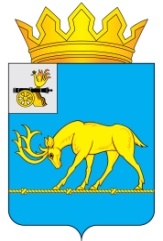 АДМИНИСТРАЦИЯ МУНИЦИПАЛЬНОГО ОБРАЗОВАНИЯ«ТЕМКИНСКИЙ РАЙОН» СМОЛЕНСКОЙ ОБЛАСТИПОСТАНОВЛЕНИЕОт 28.09.2016 №_321                                                                               с. ТемкиноО внесении изменений в Положениеоб отделе записи актов гражданского состоянияАдминистрации муниципального образования « Темкинский район » Смоленской области, утвержденное постановлением Администрации муниципального образования «Темкинский район» Смоленской области от 28.01.2014 года   № 35 В соответствии со статьей 26 Устава муниципального образования «Темкинский район» Смоленской области и решения Темкинского районного Совета депутатов от 05.11.2015 года  № 122Администрация муниципального образования «Темкинский район» Смоленской области п о с т а н о в л я е т:1.Внести в Положение об отделе записи актов гражданского состояния Администрации муниципального образования «Темкинский район» Смоленской области (далее – Положение), утвержденное постановлением Администрации муниципального образования  «Темкинский район»  Смоленской области от 28.01.2014 года  № 35 «Об утверждении Положения об отделе записи актов гражданского состояния Администрации муниципального образования «Темкинский район »  Смоленской области»  в редакции постановления от 27.04.2015 года  № 163, следующие изменения:1.1.В пункте 5.6. раздела V  Положения слово  «Администрации» исключить;1.2.В пункте 6.1. раздела VI Положения слово  «Администрации» исключить.2.Контроль за исполнением настоящего постановления возложить на управляющего делами Администрации муниципального образования «Темкинский район» Смоленской области А.М.Муравьева.Глава муниципального  образования«Темкинский район» Смоленской области                                             Р.В.Журавлев